Угличский муниципальный районУправление образованияДетский оздоровительный центр«Юность» г. Углич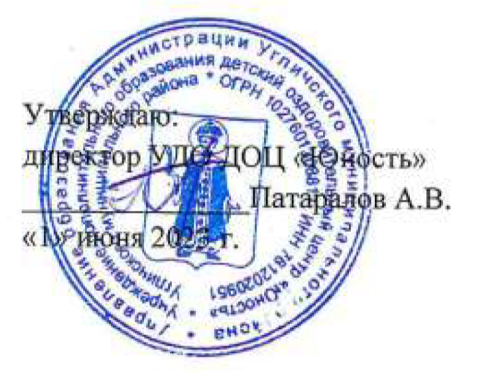 Дополнительная общеобразовательная программа художественно-эстетической направленности«Весёлые ноткиСрок реализации – 21 день			Направленность:Художественно-эстетическаяВозраст детей: 7-17 лет2023 г.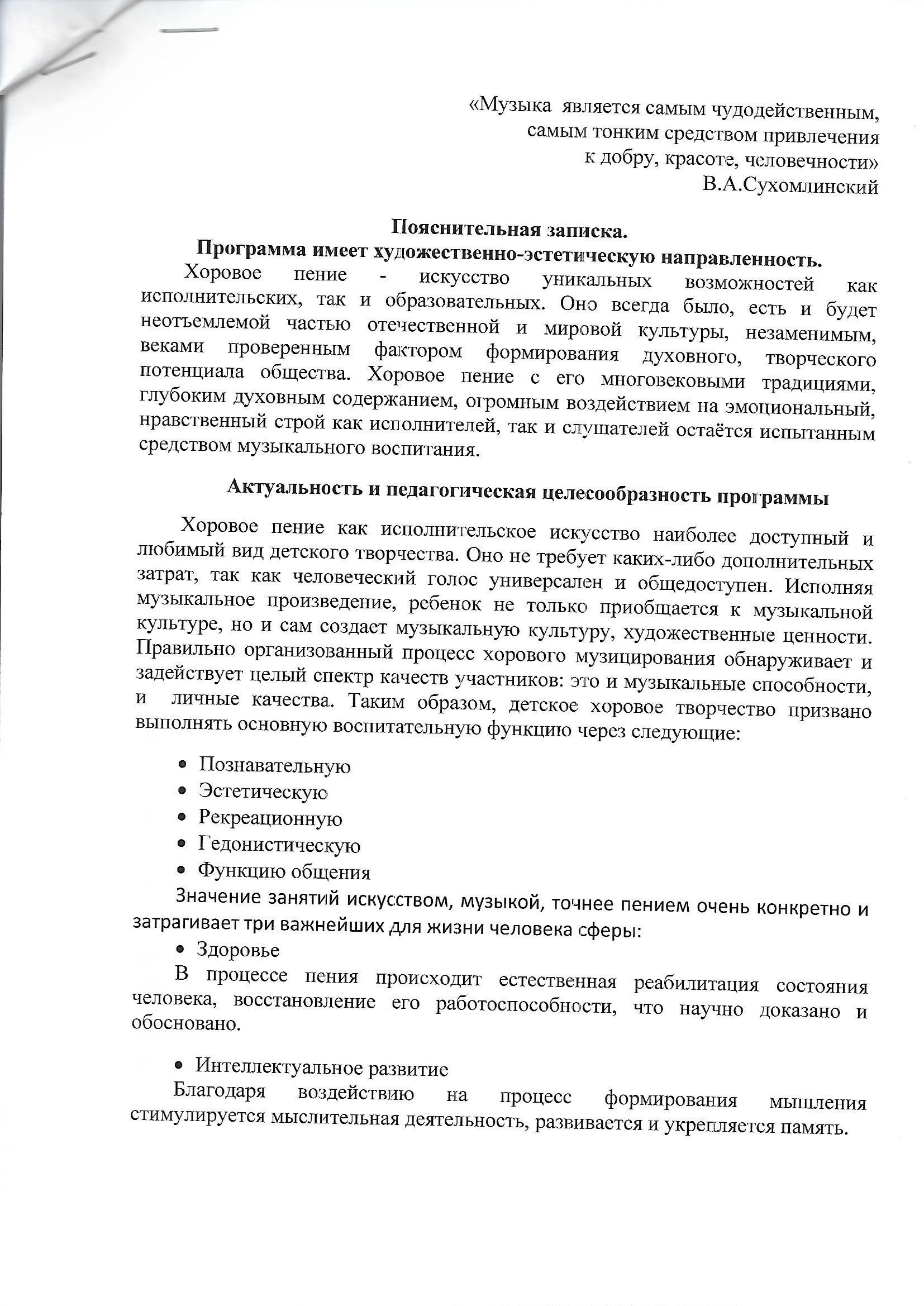 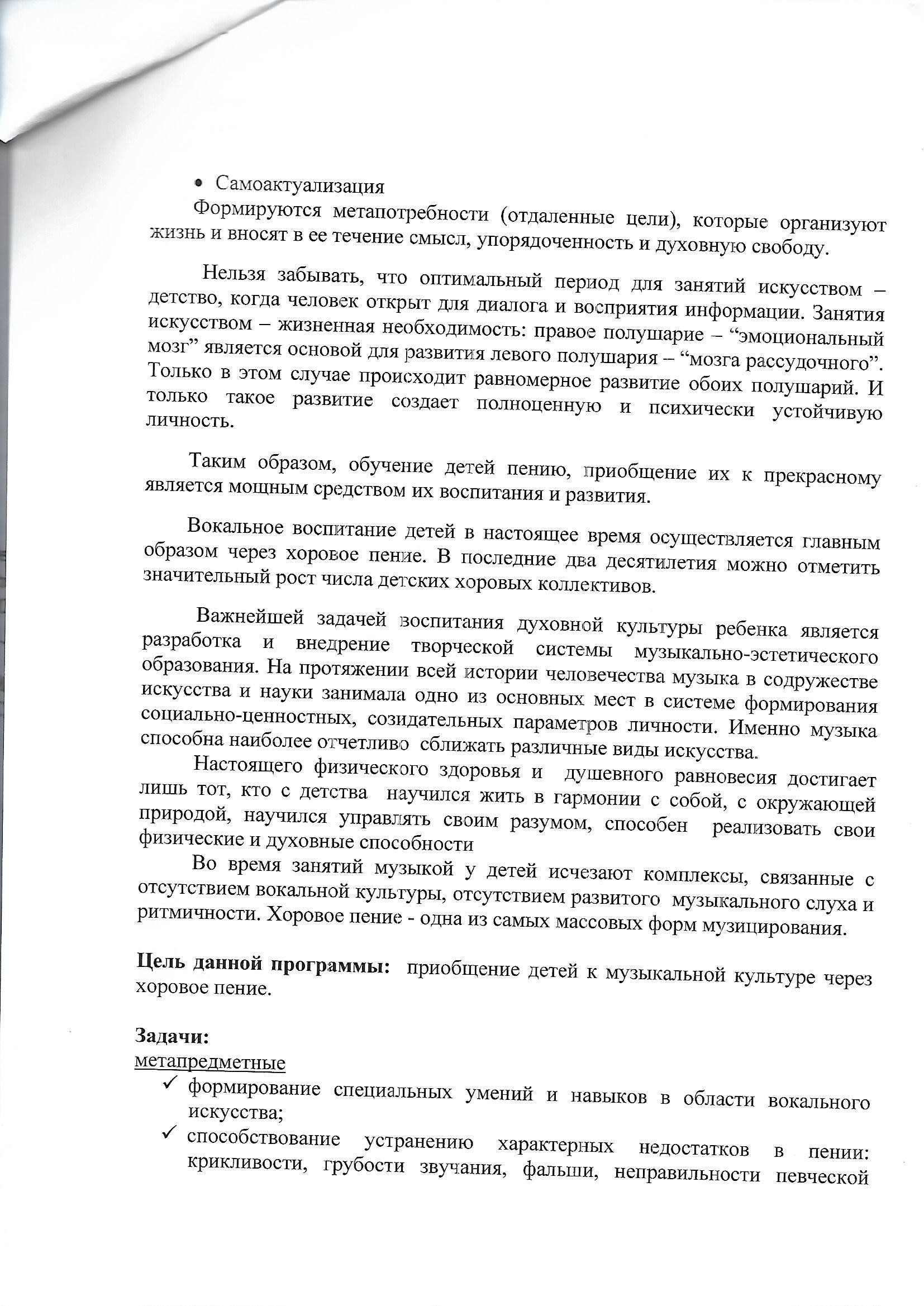 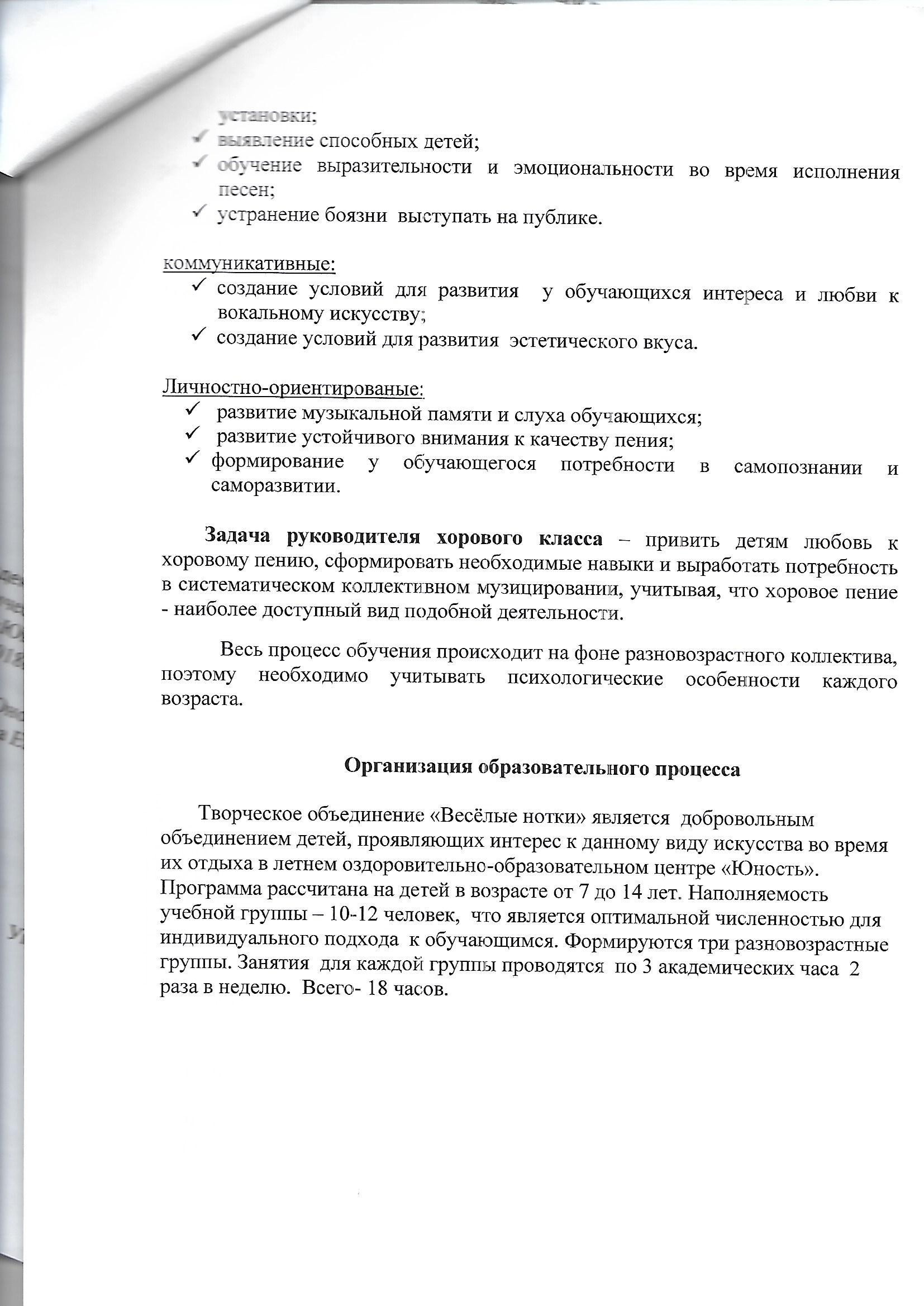 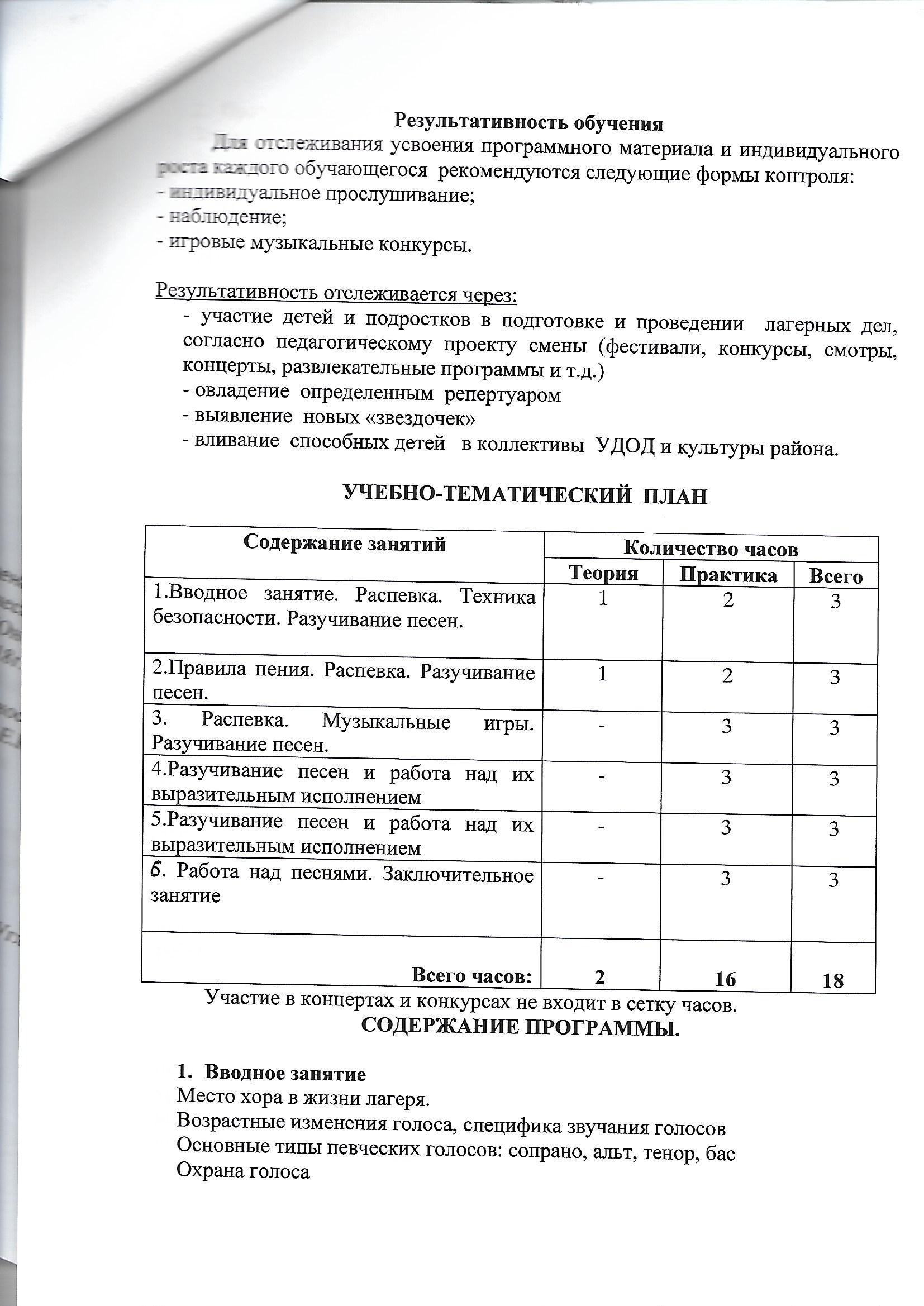 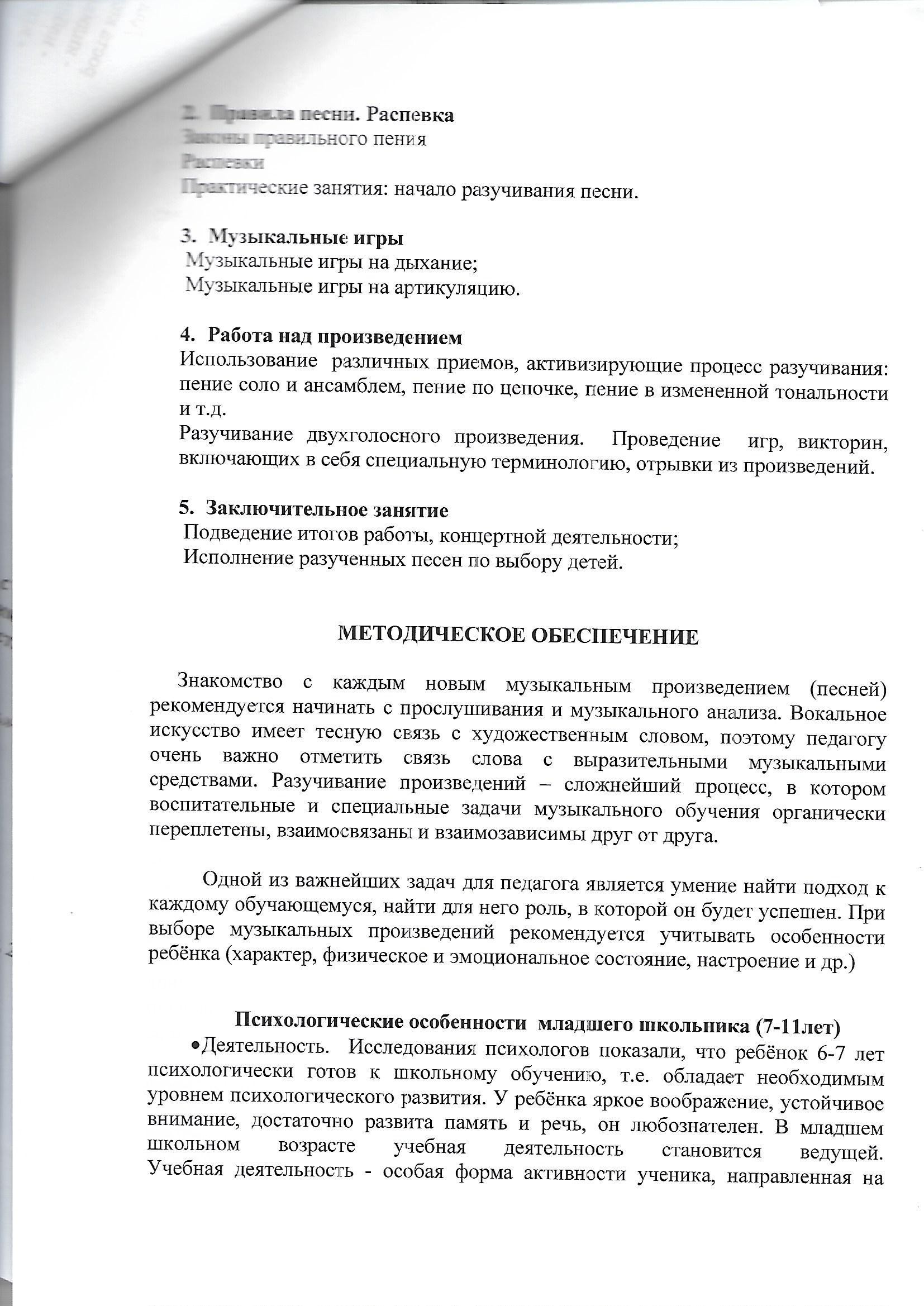 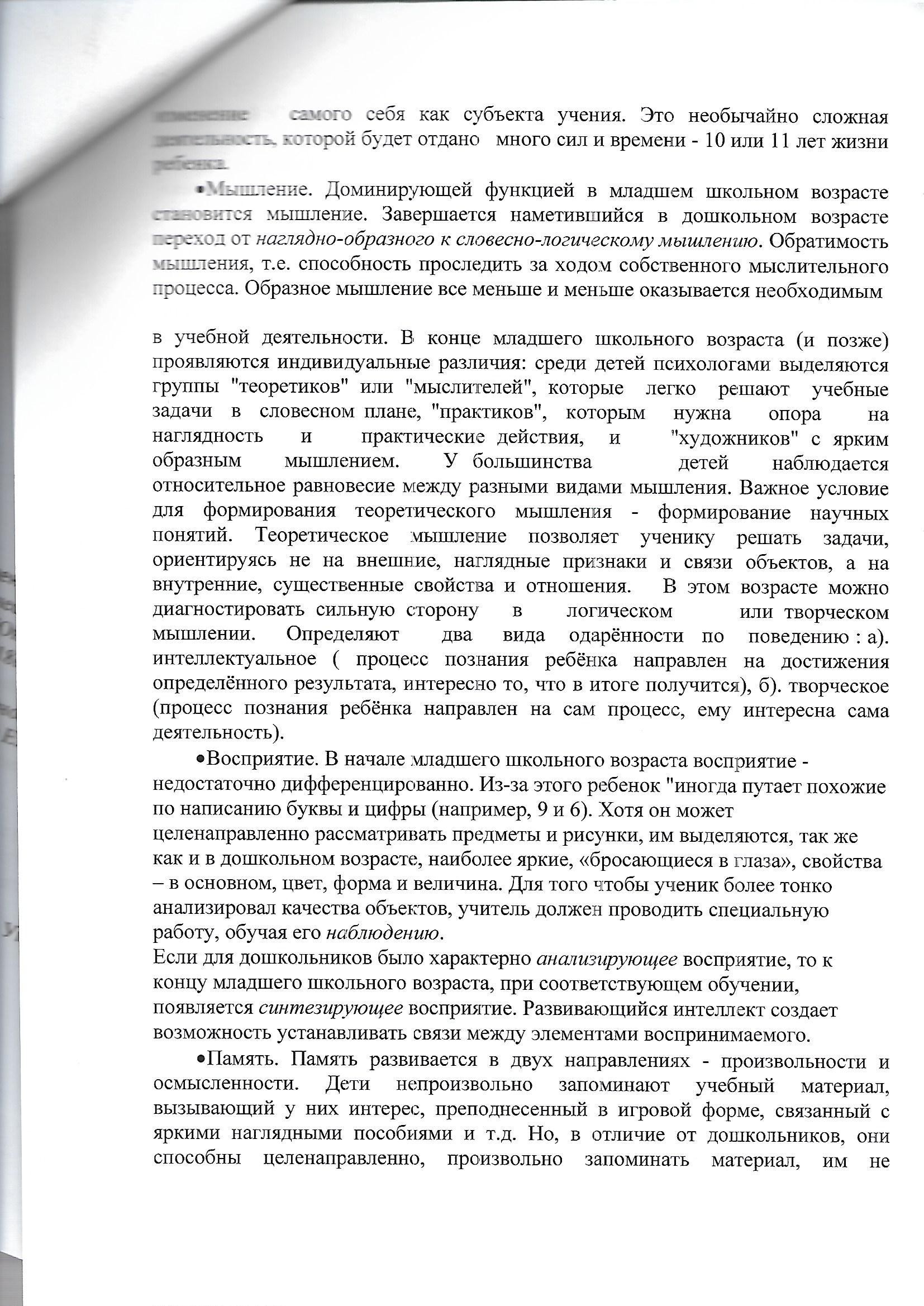 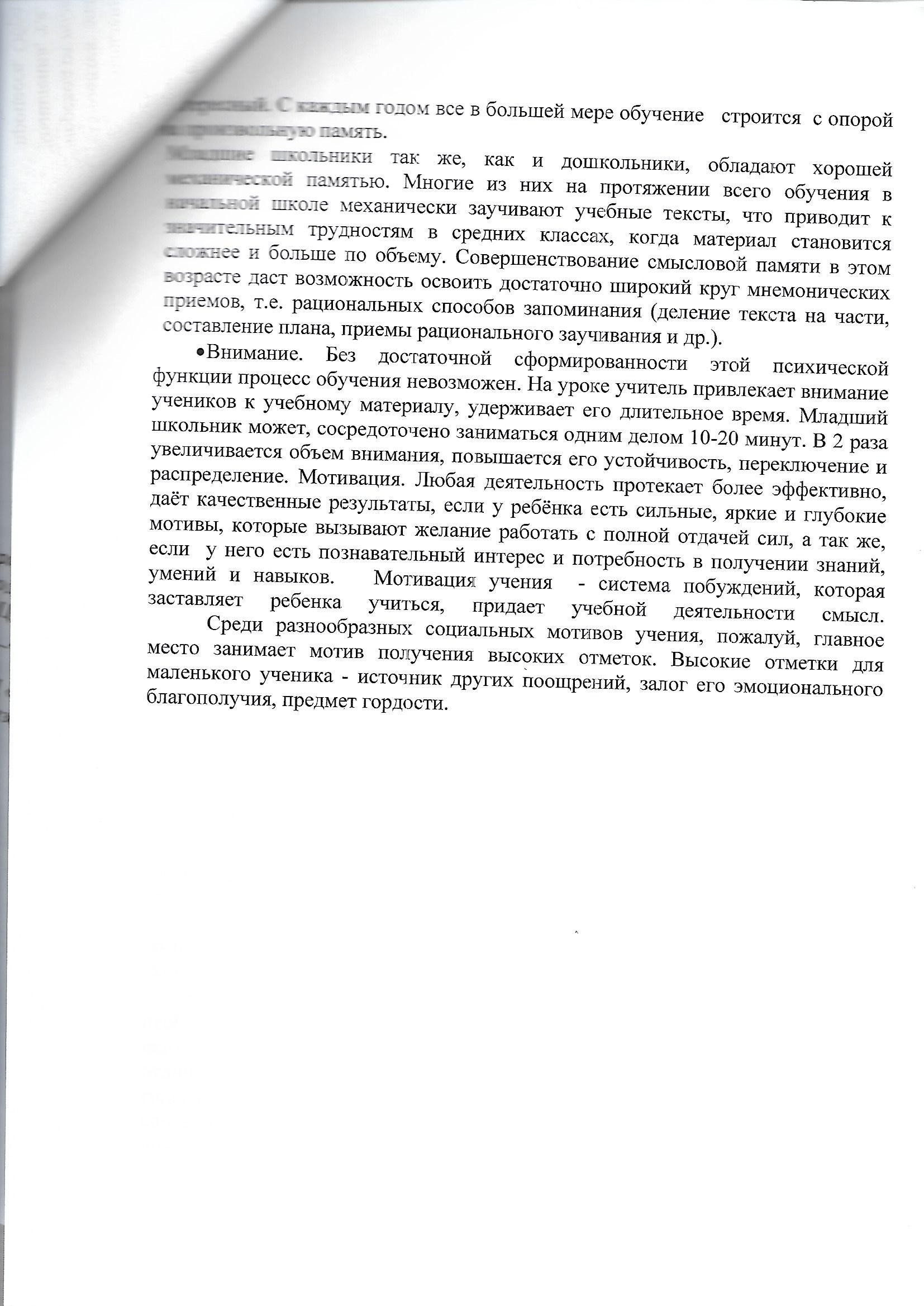 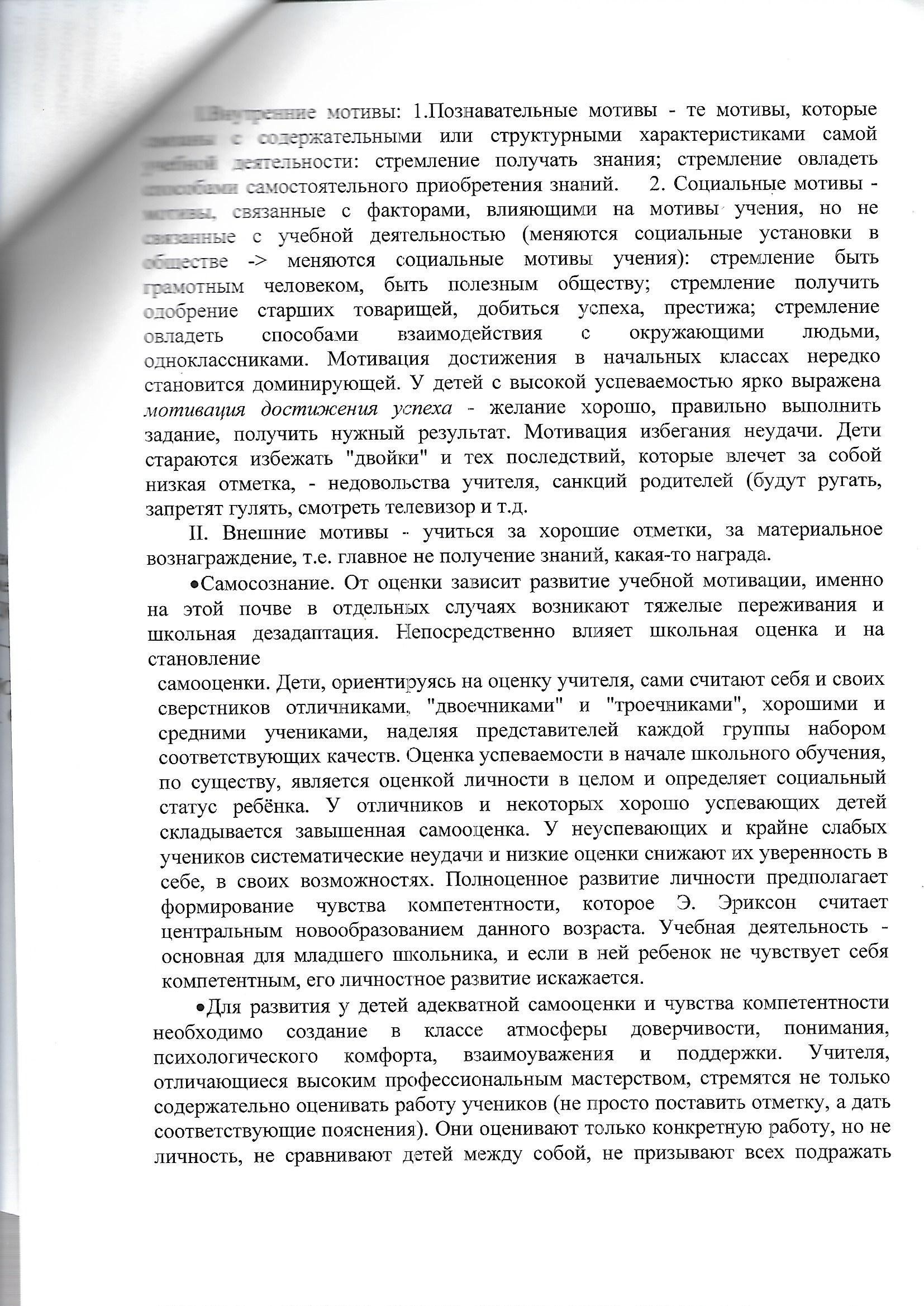 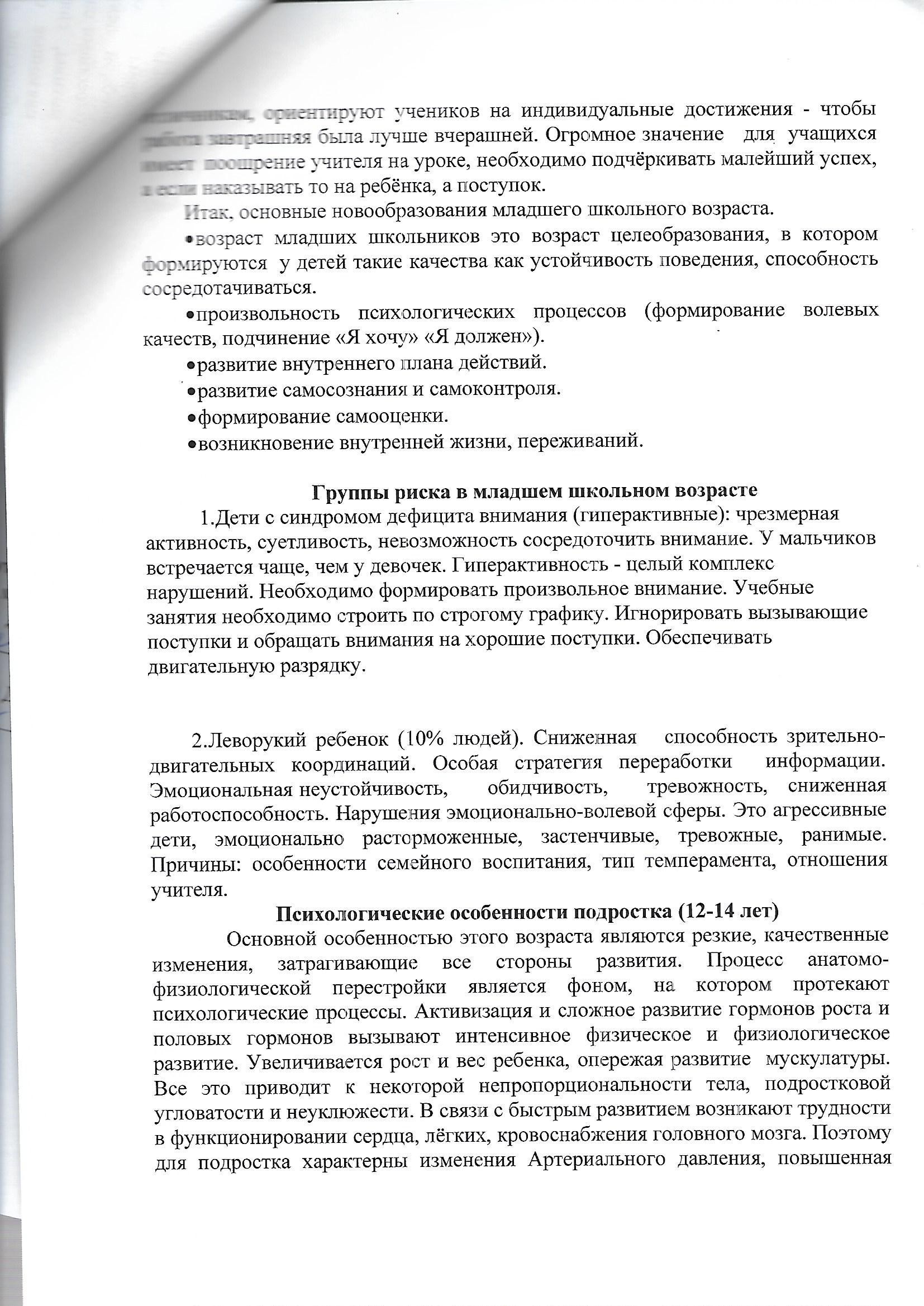 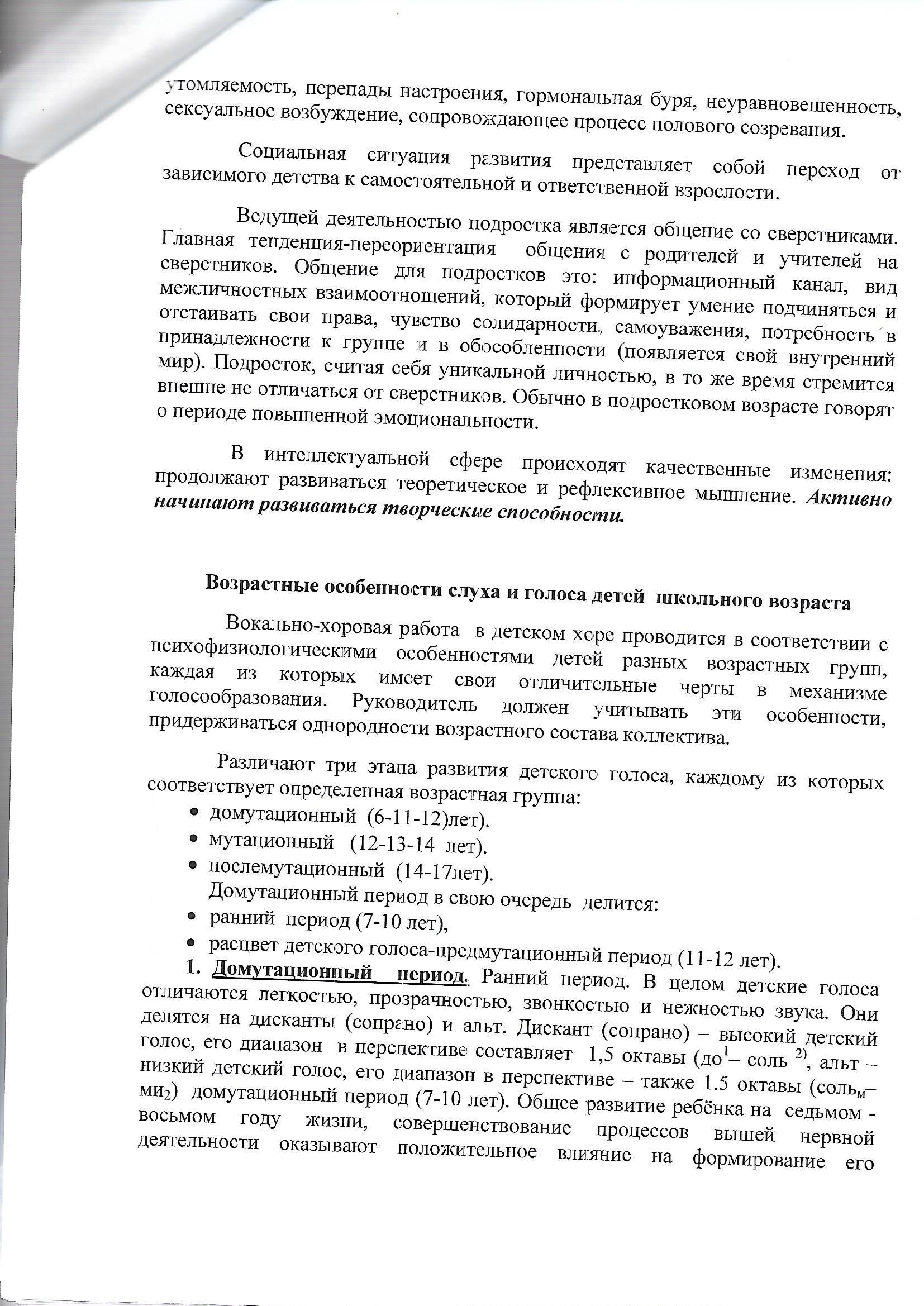 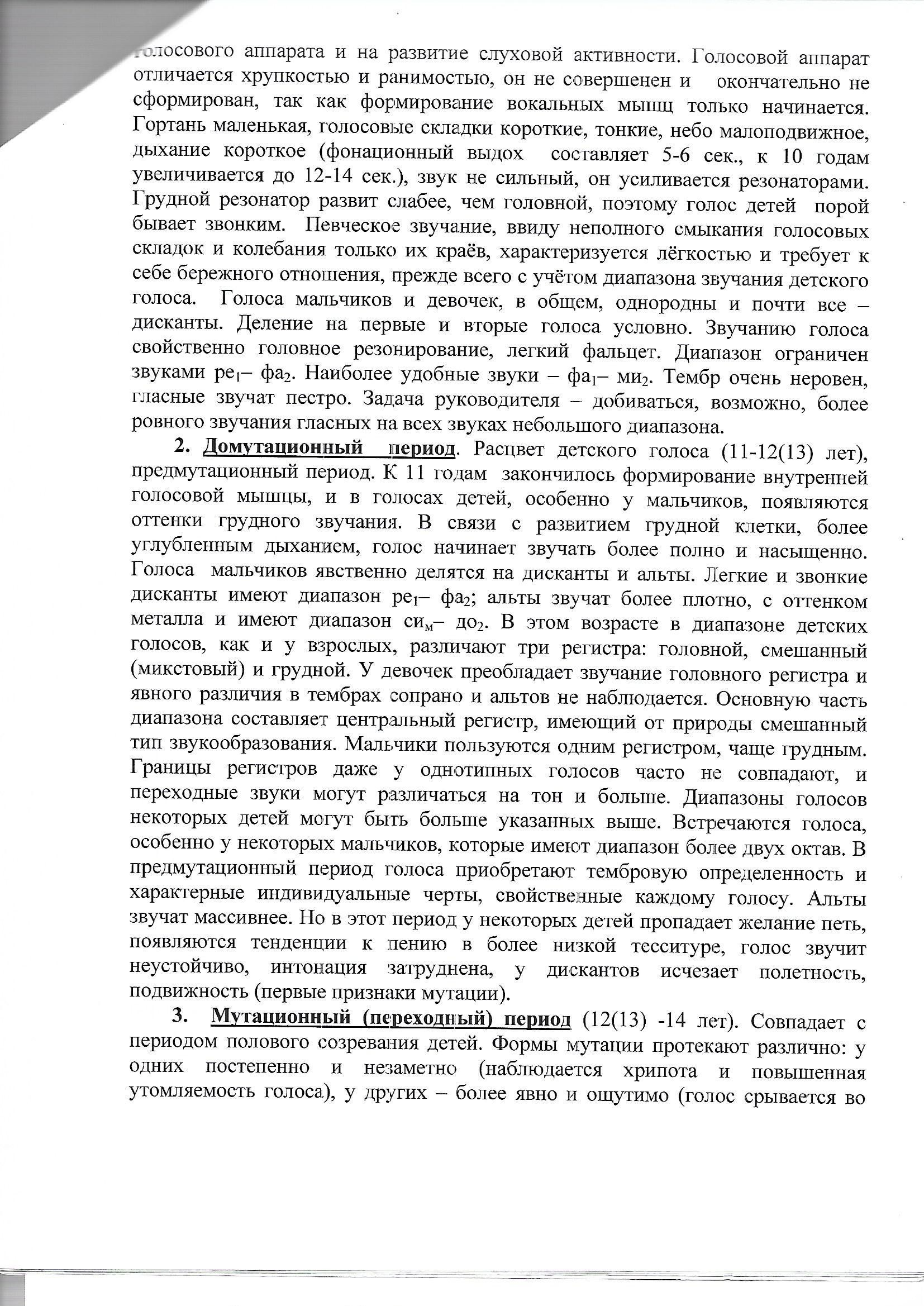 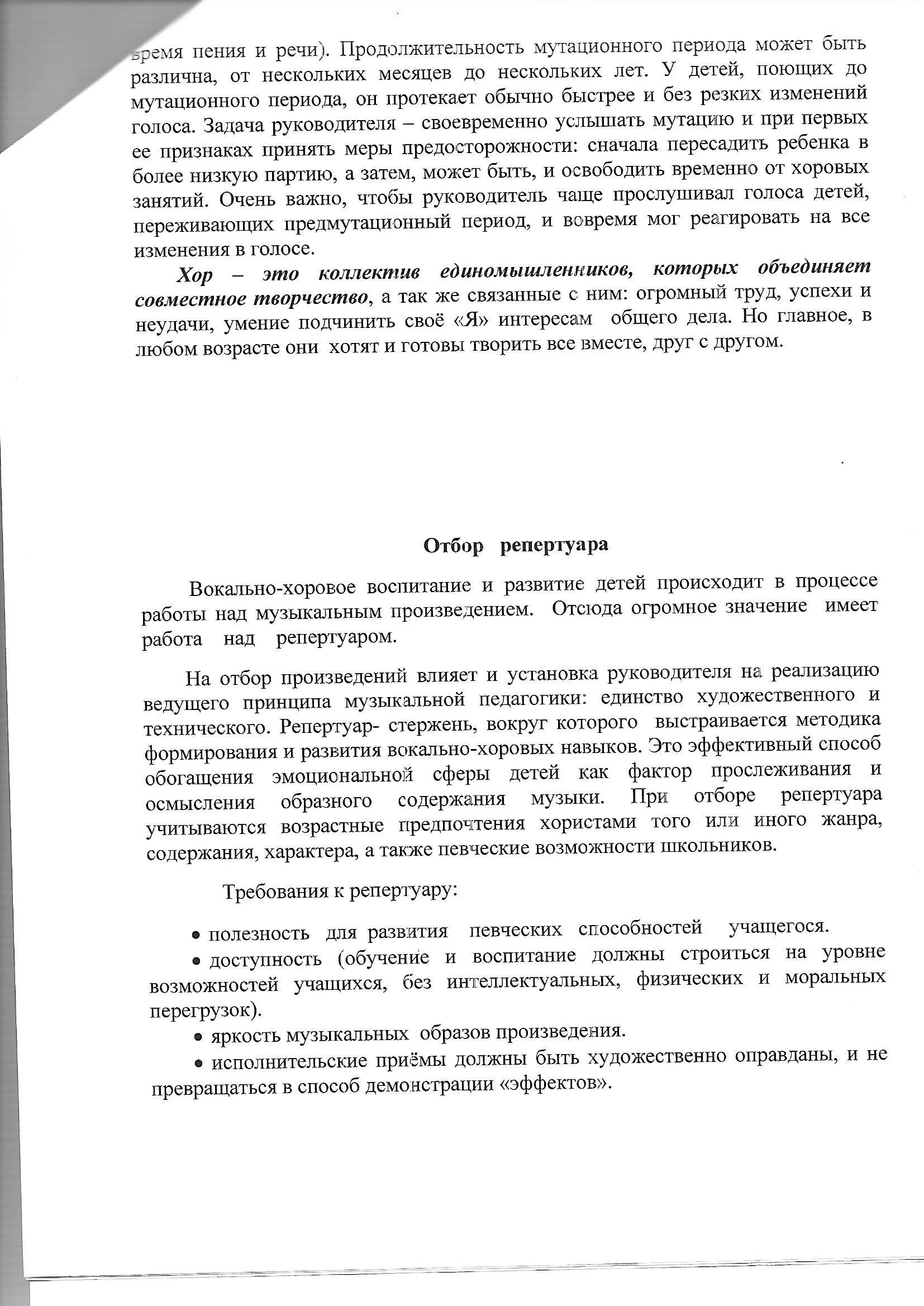 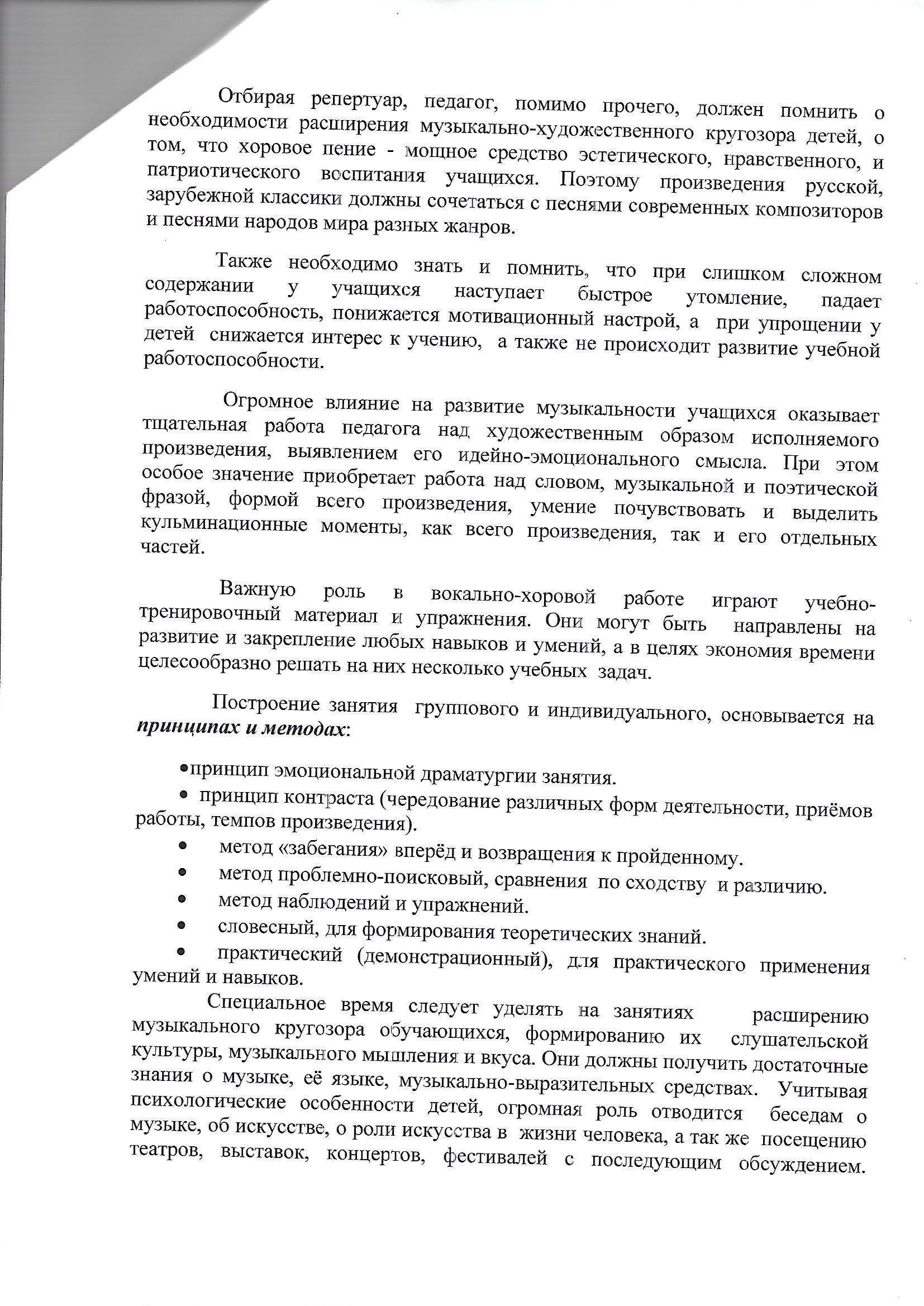 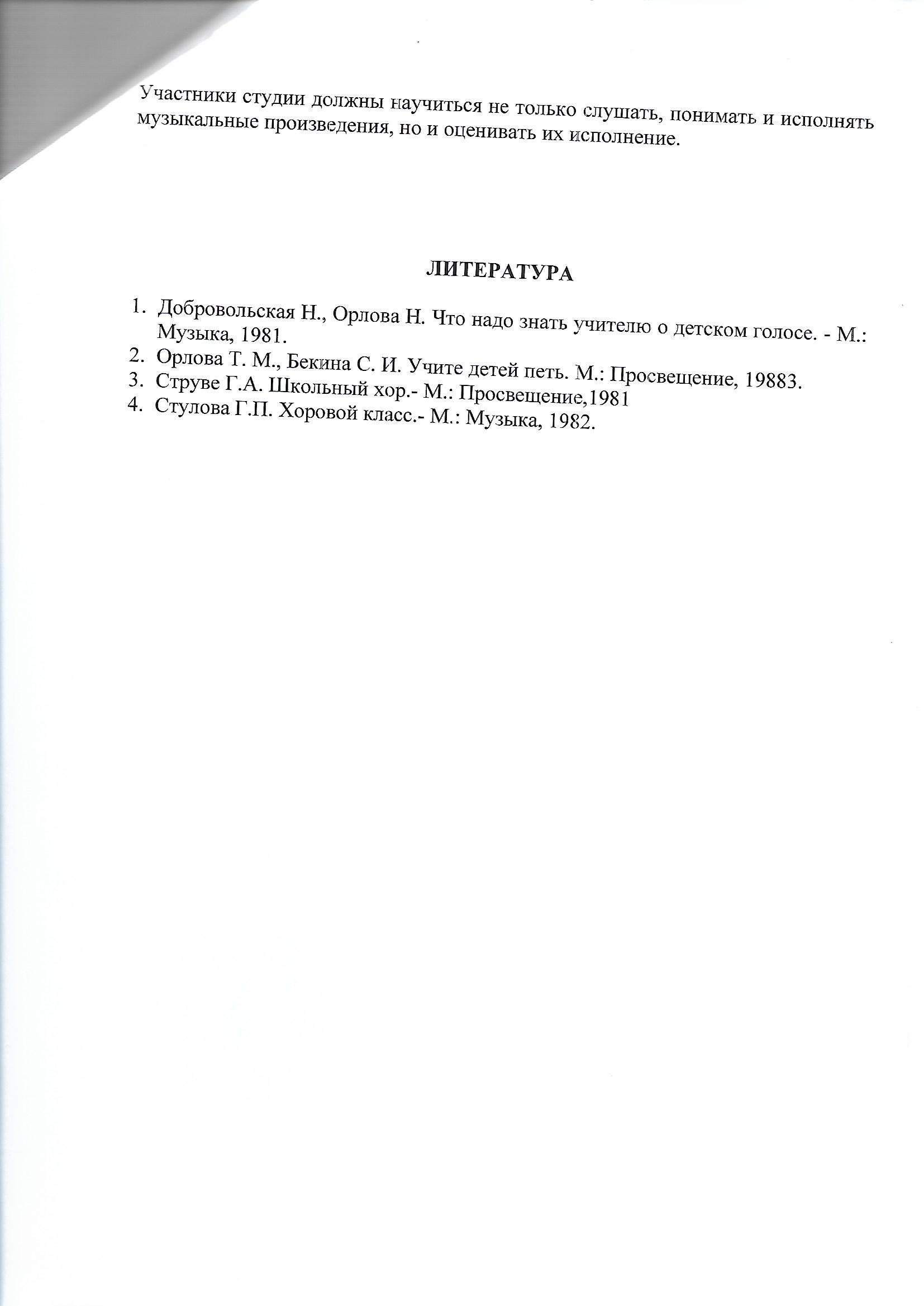 